               ҠАРАР                                                                        РЕШЕНИЕ           04  март 2022 й.                      №  26/186                        04  марта 2022 г.О проекте решения «Об утверждении отчета об исполнении бюджета администрации сельского поселения Михайловский  сельсовет муниципального района Федоровский район Республики Башкортостан за 2021 год»Совет сельского поселения Михайловский сельсовет муниципального района Федоровский район Республики Башкортостан р е ш и л  :         1. Принять проект решения «Об утверждении отчета об исполнении бюджета администрации сельского поселения Михайловский  сельсовет муниципального района Федоровский район Республики Башкортостан за 2021 год» (прилагается).2. Настоящее решение обнародовать в здании Администрации сельского поселения Михайловский сельсовет муниципального района Федоровский район Республики Башкортостан, а также в сети «Интернет» на официальном сайте сельского поселения Михайловский сельсовет муниципального района Федоровский район Республики Башкортостан. Глава сельского поселения                                                        В.М.Акчурин                                                                                                                   Приложение                                                                                                                     к решению Совета сельского поселения                                                                                                                   Михайловский сельсовет муниципального района                                                                                                                    Федоровский  район Республики БашкортостанпроектОб утверждении отчета об исполнении бюджета сельского поселения Михайловский сельсовет муниципального районаФедоровский район Республики Башкортостан за 2021 годСовет сельского поселения Михайловский сельсовет муниципального района Федоровский район Республики Башкортостан, р е ш и л:         1. Утвердить отчет об исполнении бюджета сельского поселения Михайловский сельсоветмуниципального района Федоровский район Республики Башкортостан (далее – бюджет сельского поселения) за 2021 год по доходам в сумме2 780 416,29рублей и по расходам в сумме2 998 701,37рублей, с превышениемрасходов над доходами (дефицит бюджета) в сумме 218285,08рублей со следующими показателями по:		а) доходам бюджетасельского поселения по кодам классификации доходов бюджетов за 2021 год согласно приложению № 1 к настоящему решению;б) расходам бюджета сельского поселения по ведомственной структуре расходов бюджетасельского поселенияза 2021 годсогласно приложению № 2 к настоящему решению;в) расходам бюджета сельского поселения по разделам и подразделам классификации расходов бюджетов за 2021 год согласно приложению № 3 к настоящему решению;г) источникам финансирования дефицита бюджета сельского поселения по кодам классификации источников финансирования дефицитов бюджетов согласно приложению № 4 к настоящему решению.Председатель Совета                                                           В.М.Акчурин                         		БАШҠОРТОСТАН РЕСПУБЛИКАҺЫФЕДОРОВКА РАЙОНЫМУНИЦИПАЛЬ РАЙОНХАҠИМИӘТЕ МИХАЙЛОВКА АУЫЛ СОВЕТЫАУЫЛ БИЛәМәҺЕ СОВЕТЫ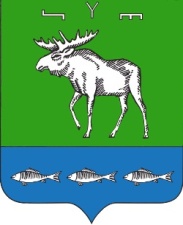 СОВЕТ СЕЛЬСКОГО ПОСЕЛЕНИЯМИХАЙЛОВСКИЙ СЕЛЬСОВЕТМУНИЦИПАЛЬНОГО РАЙОНАФЕДОРОВСКИЙ РАЙОНРЕСПУБЛИКИ БАШКОРТОСТАН